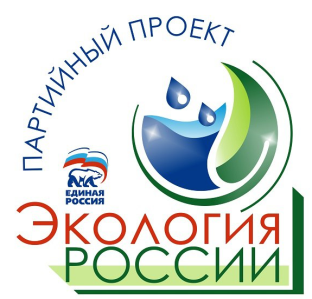 ПОЛОЖЕНИЕо Конкурсена лучшее экологическое граффитиг. МагаданОбщие положенияВ рамках реализации плана работы на 2017 год по партийному проекту «Экология России» партии «Единая Россия» региональный штаб проекта объявляет конкурс экологического граффити в период с 10 августа по 29 сентября 2017 года.Организационное, методическое и информационное обеспечение проведения Конкурса осуществляется региональным штабом проекта «Экология России» партии «Единая Россия» при поддержке Мэрии г. Магадана. Состав жюри Конкурса формируется из представителей регионального штаба, сотрудников:Правительства Магаданской области;Министерства природных ресурсов и экологии Магаданской области;Министерства образования и молодежной политики Магаданской области;Управления Федеральной службы по надзору в сфере защиты прав потребителей и благополучия человека по Магаданской области;ООО «Биосервис»;Магаданского регионального отделения Всероссийской общественной организации «Молодая гвардия Единой России»;ФГБУ «Камчаттехмордирекция»;Также в состав жюри включены представители ФГБУ «Государственный природный заповедник Магаданский».Заявки на конкурс подаются по тематическим направлениям: сохранение живой природы, редких животных, чистота окружающей среды, проблемы обращения с отходами, в рамках которых определяются победители.Информация о правилах, порядке, ходе проведения и итогах Конкурса публикуется на официальных сайтах Министерства природных ресурсов и экологии Магаданской области, ФГБУ «Государственный природный заповедник Магаданский» и ООО «Биосервис» (https://minprirod.49gov.ru/; http://bioservice.pro/; http://magterra.ru/), а также в общедоступных средствах массовой информации информационной сети Интернет.Дополнительную информацию о проведении Конкурса можно получить ежедневно в рабочие дни с 10 часов 00 минут до 16 часов 00 минут магаданского времени, вопросы можно направлять по электронной почте: ecograffiti-magadan@mail.ru с пометкой «Вопросы к Конкурсу».Цели и задачи Конкурса2.1. Цель проведения Конкурса – привлечение внимания населения региона к вопросам экологического развития Магаданской области.2.2. Задачи Конкурса:привлечение внимания к проблемам экологии; привлечение внимания к вопросам защиты окружающей среды и экологической безопасности;пропаганда бережного отношения к окружающей среде; информирование жителей Колымы о редких видах животных и растений, обитающих на территории Магаданской области;развитие экологической ответственности населения;активизация творческого потенциала молодежи в год экологии.Сроки и этапы проведения Конкурса3.1. Конкурс проходит в один тур с 10 августа по 29 сентября 2017 года – рассмотрение жюри поданных на Конкурс макетов и определение работ для практического воплощения.3.2. Для участия в Конкурсе необходимо направить макет конкурсной работы в графическом формате (jpeg, PNG и пр.) на электронный адрес: ecograffiti-magadan@mail.ru, а также контактную информацию участника/группы участников конкурса (Ф.И.О., контактные данные).3.3. Регистрация работ открыта в период 10 августа по 22 сентября 2017 года.3.4. Подведение итогов Конкурса пройдет с 22 по 29 сентября 2017 года.3.5. Дополнительная информация о подведении итогов Конкурса будет размещена на официальных сайтах Министерства природных ресурсов и экологии Магаданской области, ФГБУ «Государственный природный заповедник Магаданский» и ООО «Биосервис» (http://bioservice.pro/; http://magterra.ru/; https://minprirod.49gov.ru/),а также в общедоступных средствах массовой информации информационной сети Интернет.3.6. Практическое воплощение композиций победителей Конкурса будет проводиться в течение октября 2017 г. Победителям будет предложено 3 (три) площади из 6 (шести) представленных на территории г. Магадан.Условия участия и требования к оформлению конкурсных работ4.1. В Конкурсе могут принять участие граждане, которые своевременно направили макеты конкурсных работ.На Конкурс принимаются индивидуальные и коллективные работы.Каждый участник может представить на Конкурс не более трех макетов конкурсных работ.4.2. Конкурсные работы оцениваются по десятибалльной системе. Критерии оценки: соответствие теме, оригинальность художественного замысла, композиционная цельность и цветовая гармония, качество исполнения.Подведение итогов и награждение победителей5.1. Победителям конкурса будет предоставлена возможность украсить своими работами фасады административных или жилых/нежилых зданий в границах муниципального образования «город Магадан». Финалистам будет предложено выполнить композиции на 3 (трех) площадях из 6 (шести) представленных.5.2. Подведение итогов Конкурса пройдет с 22 по 29 сентября 2017 года. Жюри голосование определяет победителей конкурса.5.3. Все работы, принявшие участие в Конкурсе, будут отмечены грамотами, которые будут направлены участникам в электронном виде на указанную при регистрации электронную почту.5.4. Дополнительная информация о публикации итогов Конкурса и награждении победителей будет размещена на официальных сайтах Министерства природных ресурсов и экологии Магаданской области, ФГБУ «Государственный природный заповедник Магаданский» и ООО «Биосервис» (http://bioservice.pro/; http://magterra.ru/; https://minprirod.49gov.ru/), а также в общедоступных средствах массовой информации информационной сети Интернет.Утверждаю:Региональный координаторпартийного проекта«Экология России»_________________ Ю.А. Кривошеин«______» _________________  г.